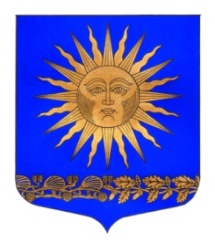 МУНИЦИПАЛЬНЫЙ СОВЕТВНУТРИГОРОДСКОГО МУНИЦИПАЛЬНОГО ОБРАЗОВАНИЯ ГОРОДА ФЕДЕРАЛЬНОГО ЗНАЧЕНИЯ САНКТ-ПЕТЕРБУРГА ПОСЕЛОК СОЛНЕЧНОЕ___________________________________________________________________________Р Е Ш Е Н И Еот «31» октября 2023 года						                         № 15О внесении изменений в Решение от 06 декабря 2022 №24 «О бюджете внутригородского муниципального образования города федерального значения Санкт-Петербурга поселок Солнечное на 2023 год и на плановый период 2024 и 2025 годов»Руководствуясь Бюджетным кодексом РФ, Уставом внутригородского муниципального образования Санкт–Петербурга поселок Солнечное и Положением «О бюджетном процессе во внутригородском муниципальном образовании Санкт-Петербурга поселок Солнечное» Муниципальный совет решил: В статье 1 пункт 1 абзац первый изложить в следующей редакции:на 2023 год в сумме 53 013,9 тыс. руб.;В статье 1 пункт 2 абзац первый изложить в следующей редакции:на 2023 год в сумме 57 433,8 тыс. руб.;В статье 1 пункт 3 абзац первый изложить в следующей редакции:на 2023 год в сумме 4 419,9 тыс. руб.;В статье 3 абзац первый изложить в следующей редакции:на 2023 год в сумме 51 927,6 тыс. руб.;Приложения 1-6 изложить в редакции согласно приложениям 1-6 к настоящему решению.Опубликовать настоящее решение в печатном периодическом издании МО пос. Солнечное «Солнечные часы» и на официальном сайте мосолнечное.рф. Решение вступает в силу с момента опубликования.Контроль за исполнением решения возложить на Главу МО - Председателя МС п. Солнечное М.А. СафроноваГлава МО - Председатель МС п. Солнечное						М. А. СафроновПриложение №1Приложение №1Приложение №1Приложение №1Приложение №1Приложение №1К решению от 31.10.2023 №15К решению от 31.10.2023 №15К решению от 31.10.2023 №15К решению от 31.10.2023 №15Объем поступлений доходов в бюджет внутригородского муниципального образования города федерального значения Санкт-Петербурга поселок Солнечное по кодам классификации доходов на 2023 год и на плановый период 2024 и 2025 годовОбъем поступлений доходов в бюджет внутригородского муниципального образования города федерального значения Санкт-Петербурга поселок Солнечное по кодам классификации доходов на 2023 год и на плановый период 2024 и 2025 годовОбъем поступлений доходов в бюджет внутригородского муниципального образования города федерального значения Санкт-Петербурга поселок Солнечное по кодам классификации доходов на 2023 год и на плановый период 2024 и 2025 годовОбъем поступлений доходов в бюджет внутригородского муниципального образования города федерального значения Санкт-Петербурга поселок Солнечное по кодам классификации доходов на 2023 год и на плановый период 2024 и 2025 годовОбъем поступлений доходов в бюджет внутригородского муниципального образования города федерального значения Санкт-Петербурга поселок Солнечное по кодам классификации доходов на 2023 год и на плановый период 2024 и 2025 годовОбъем поступлений доходов в бюджет внутригородского муниципального образования города федерального значения Санкт-Петербурга поселок Солнечное по кодам классификации доходов на 2023 год и на плановый период 2024 и 2025 годов(тыс.руб.)(тыс.руб.)(тыс.руб.)Код бюджетной классификацииКод бюджетной классификацииНаименование источника доходов2023 годПлановый период

Плановый период

Код главного админстратораКод дохода  Наименование источника доходов2023 год2024 год2025 год0001 00 00000 00 0000 000НАЛОГОВЫЕ И НЕНАЛОГОВЫЕ ДОХОДЫ1 086,3191,0210,00001 01 00000 00 0000 000НАЛОГИ НА ПРИБЫЛЬ, ДОХОДЫ174,0191,0210,00001 01 02000 01 0000 110Налог на доходы физических лиц174,0191,0210,01821 01 02010 01 0000 110Налог на доходы физических лиц с доходов, источником которых является налоговый агент, за исключением доходов, в отношении которых исчисление и уплата налога осуществляются в соответствии со статьями 227, 227.1 и 228 Налогового кодекса Российской Федерации174,0191,0210,0000 1 13 00000 00 0000 000ДОХОДЫ ОТ ОКАЗАНИЯ ПЛАТНЫХ УСЛУГ И КОМПЕНСАЦИИ ЗАТРАТ ГОСУДАРСТВА912,30,00,00001 13 02993 03 0000 130Прочие доходы от компенсации затрат бюджетов внутригородских муниципальных образований городов федерального значения912,30,00,08671 13 02993 03 0100 130Средства, составляющие восстановительную стоимость зеленых насаждений общего пользования местного значения и подлежащие зачислению в бюджеты внутригородских муниципальных образований Санкт-Петербурга в соответствии с законодательством Санкт-Петербурга912,30,00,00002 00 00000 00 0000 000БЕЗВОЗМЕЗДНЫЕ ПОСТУПЛЕНИЯ51 927,654 107,856 553,00002 02 00000 00 0000 000БЕЗВОЗМЕЗДНЫЕ ПОСТУПЛЕНИЯ ОТ ДРУГИХ БЮДЖЕТОВ БЮДЖЕТНОЙ СИСТЕМЫ РОССИЙСКОЙ ФЕДЕРАЦИИ51 927,654 107,856 553,00002 02 10000 00 0000 150Дотации бюджетам бюджетной системы Российской Федерации50 464,252 900,255 290,30002 02 15001 00 0000 150Дотации на выравнивание бюджетной обеспеченности50 464,252 900,255 290,38902 02 15001 03 0000 150Дотации бюджетам внутригородских муниципальных образований городов федерального значения на выравнивание бюджетной обеспеченности из бюджета субъекта Российской Федерации50 464,252 900,255 290,30002 02 30000 00 0000 150Субвенции бюджетам бюджетной системы Российской Федерации1 463,41 207,61 262,70002 02 30024 00 0000 150Субвенции местным бюджетам на выполнение передаваемых полномочий субъектов Российской Федерации1 151,71 207,61 262,70002 02 30024 03 0000 150Субвенции бюджетам внутригородских муниципальных образований городов федерального значения на выполнение передаваемых полномочий субъектов Российской Федерации1 151,71 207,61 262,78902 02 30024 03 0100 150Субвенции бюджетам внутригородских муниципальных образований Санкт-Петербурга на выполнение отдельных государственных полномочий Санкт-Петербурга по организации и осуществлению деятельности по опеке и попечительству1 142,91 198,41 253,18902 02 30024 03 0200 150Субвенции бюджетам внутригородских муниципальных образований Санкт-Петербурга на выполнение отдельного государственного полномочия Санкт-Петербурга по определению должностных лиц, уполномоченных составлять протоколы об административных правонарушениях, и составлению протоколов об административных правонарушениях8,89,29,6000 2 02 30027 00 0000 150
Субвенции бюджетам на содержание ребенка, находящегося под опекой, попечительством, а также вознаграждение, причитающееся опекуну (попечителю), приемному родителю311,70,00,00002 02 30027 03 0000 150Субвенции бюджетам внутригородских муниципальных образований городов федерального значения на содержание ребенка, находящегося под опекой, попечительством, а также вознаграждение, причитающееся опекуну (попечителю), приемному родителю311,70,00,08902 02 30027 03 0100 150Субвенции бюджетам муниципальных образований на исполнение государственного полномочия по выплате денежных средств на содержание ребенка в семье опекуна и приемной семье311,70,00,0Итого:53 013,954 298,856 763,0Приложение № 2Приложение № 2Приложение № 2Приложение № 2Приложение № 2Приложение № 2Приложение № 2К решению от 31.10.2023 №15   К решению от 31.10.2023 №15   К решению от 31.10.2023 №15   К решению от 31.10.2023 №15   К решению от 31.10.2023 №15   К решению от 31.10.2023 №15   К решению от 31.10.2023 №15    Распределение бюджетных ассигнований бюджета внутригородского муниципального образования города федерального значения Санкт-Петербурга поселок Солнечное на 2023 год и на плановый период 2024 и 2025 годов Распределение бюджетных ассигнований бюджета внутригородского муниципального образования города федерального значения Санкт-Петербурга поселок Солнечное на 2023 год и на плановый период 2024 и 2025 годов Распределение бюджетных ассигнований бюджета внутригородского муниципального образования города федерального значения Санкт-Петербурга поселок Солнечное на 2023 год и на плановый период 2024 и 2025 годов Распределение бюджетных ассигнований бюджета внутригородского муниципального образования города федерального значения Санкт-Петербурга поселок Солнечное на 2023 год и на плановый период 2024 и 2025 годов Распределение бюджетных ассигнований бюджета внутригородского муниципального образования города федерального значения Санкт-Петербурга поселок Солнечное на 2023 год и на плановый период 2024 и 2025 годов Распределение бюджетных ассигнований бюджета внутригородского муниципального образования города федерального значения Санкт-Петербурга поселок Солнечное на 2023 год и на плановый период 2024 и 2025 годов Распределение бюджетных ассигнований бюджета внутригородского муниципального образования города федерального значения Санкт-Петербурга поселок Солнечное на 2023 год и на плановый период 2024 и 2025 годовпо разделам, подразделам, целевым статьям, группам  видов расходов  классификации расходов по разделам, подразделам, целевым статьям, группам  видов расходов  классификации расходов по разделам, подразделам, целевым статьям, группам  видов расходов  классификации расходов по разделам, подразделам, целевым статьям, группам  видов расходов  классификации расходов по разделам, подразделам, целевым статьям, группам  видов расходов  классификации расходов по разделам, подразделам, целевым статьям, группам  видов расходов  классификации расходов по разделам, подразделам, целевым статьям, группам  видов расходов  классификации расходов (тыс.руб.)(тыс.руб.)(тыс.руб.)НаименованиеКод раздела/подразделаКод целевой  статьиКод вида расхода (группа) 2023 годПлановый периодПлановый периодНаименованиеКод раздела/подразделаКод целевой  статьиКод вида расхода (группа) 2023 год2024 год2025 годОБЩЕГОСУДАРСТВЕННЫЕ ВОПРОСЫ010015 543,018 053,720 284,1Функционирование высшего должностного лица субъекта Российской Федерации и муниципального образования01021 700,21 782,71 864,2Содержание Главы муниципального образования, исполняющего полномочия Председателя Муниципального совета 010200200000101 700,21 782,71 864,2Расходы на выплаты персоналу в целях обеспечения выполнения функций государственными (муниципальными) органами, казенными учреждениями, органами управления государственными внебюджетными фондами010200200000101001 700,21 782,71 864,2Функционирование законодательных (представительных) органов государственной власти и представительных органов муниципальных образований01031 510,21 583,61 656,0Компенсация депутатам Муниципального совета МО пос.Солнечное, осуществляющим свои полномочия на непостоянной основе, расходов в связи с осуществлением ими своих мандатов0103002000002099,0176,5217,1Расходы на выплаты персоналу в целях обеспечения выполнения функций государственными (муниципальными) органами, казенными учреждениями, органами управления государственными внебюджетными фондами0103002000002010099,0176,5217,1Содержание и обеспечение деятельности представительного органа муниципального образования010300200000211 411,21 407,11 438,9Расходы на выплаты персоналу в целях обеспечения выполнения функций государственными (муниципальными) органами, казенными учреждениями, органами управления государственными внебюджетными фондами01030020000021100920,4965,11 009,2Закупка товаров, работ и услуг для обеспечения государственных (муниципальных) нужд01030020000021200463,7439,0426,7Иные бюджетные ассигнования0103002000002180027,13,03,0Функционирование Правительства Российской Федерации, высших исполнительных органов государственной власти субъектов Российской Федерации, местных администраций010412 022,812 606,713 182,9Содержание Главы местной администрации 010400200000301 700,21 782,71 864,2Расходы на выплаты персоналу в целях обеспечения выполнения функций государственными (муниципальными) органами, казенными учреждениями, органами управления государственными внебюджетными фондами010400200000301001 700,21 782,71 864,2Содержание и обеспечение деятельности местной администрации (исполнительно-распорядительного органа) муниципального образования010400200000319 179,79 625,610 065,6Расходы на выплаты персоналу в целях обеспечения выполнения функций государственными (муниципальными) органами, казенными учреждениями, органами управления государственными внебюджетными фондами010400200000311006 713,57 039,37 361,1Закупка товаров, работ и услуг для обеспечения государственных (муниципальных) нужд010400200000312002 462,22 582,32 700,5Иные бюджетные ассигнования010400200000318004,04,04,0Расходы на исполнение государственного полномочия Санкт-Петербурга по организации и осуществлению деятельности по опеке и попечительству за счет субвенций из бюджета Санкт-Петербурга010400200G08501 142,91 198,41 253,1Расходы на выплаты персоналу в целях обеспечения выполнения функций государственными (муниципальными) органами, казенными учреждениями, органами управления государственными внебюджетными фондами010400200G08501001 063,41 115,01 165,9Закупка товаров, работ и услуг для обеспечения государственных (муниципальных) нужд010400200G085020079,583,487,2Резервные фонды011110,010,010,0Резервный фонд местной администрации0111070000006010,010,010,0Иные бюджетные ассигнования0111070000006080010,010,010,0Другие общегосударственные вопросы0113299,82 070,73 571,0Формирование архивных фондов органов местного самоуправления, муниципальных предприятий и учреждений011309000000710,0409,0427,6Закупка товаров, работ и услуг для обеспечения государственных (муниципальных) нужд011309000000712000,0409,0427,6Уплата членских взносов на осуществление деятельности Совета муниципальных образований Санкт-Петербурга и содержание его органов0113092000044096,096,096,0 
Иные бюджетные ассигнования0113092000044080096,096,096,0Расходы по доведению до сведения жителей муниципального образования официальной информации о социально-экономическом и культурном развитии муниципального образования, о развитии его общественной инфраструктуры и иной официальной информации 01131500000050195,0204,5213,8Закупка товаров, работ и услуг для обеспечения государственных (муниципальных) нужд01131500000050200195,0204,5213,8Расходы на исполнение государственного полномочия Санкт-Петербурга по составлению протоколов об административных правонарушениях за счет субвенций из бюджета Санкт-Петербурга011309200G01008,89,29,6Закупка товаров, работ и услуг для обеспечения государственных (муниципальных) нужд011309200G01002008,89,29,6Условно утвержденные расходы011399000000900,01 352,02 824,0Иные бюджетные ассигнования011399000000908000,01 352,02 824,0НАЦИОНАЛЬНАЯ БЕЗОПАСНОСТЬ И ПРАВООХРАНИТЕЛЬНАЯ ДЕЯТЕЛЬНОСТЬ0300763,0597,3624,1 
Защита населения и территории от чрезвычайных ситуаций природного и техногенного характера, пожарная безопасность031010,010,010,0Содействие в установленном порядке исполнительным органом государственной власти Санкт-Петербурга в сборе и обмене информацией в области защиты населения и территорий от чрезвычайных ситуаций, а также в информировании населения об угрозе возникновения или о возникновении чрезвычайных ситуации0310219000008010,010,010,0Закупка товаров, работ и услуг для обеспечения государственных (муниципальных) нужд0310219000008020010,010,010,0Другие вопросы в области национальной безопасности и правоохранительной деятельности0314753,0587,3614,1Участие в деятельности по профилактике правонарушений в Санкт-Петербурге в соответствии с федеральным законодательством и законодательством Санкт-Петербурга03142190000510753,0587,3614,1Закупка товаров, работ и услуг для обеспечения государственных (муниципальных) нужд03142190000510200753,0587,3614,1НАЦИОНАЛЬНАЯ ЭКОНОМИКА04008 673,18 675,89 071,6 Общеэкономические вопросы0401178,7112,1116,8Участие в организации и финансировании временного трудоустройства несовершеннолетних в возрасте от 14 до 18 лет в свободное от учебы время04015100000102178,7112,1116,8Иные бюджетные ассигнования04015100000102800178,7112,1116,8Дорожное хозяйство (дорожные фонды)04098 494,48 563,78 954,8Текущий ремонт и содержание дорог, расположенных в пределах границ муниципального образования, в соответствии с перечнем, утвержденным Правительством  Санкт-Петербурга040931500001108 494,48 563,78 954,8Закупка товаров, работ и услуг для обеспечения государственных (муниципальных) нужд040931500001102008 494,48 563,78 954,8ЖИЛИЩНО-КОММУНАЛЬНОЕ ХОЗЯЙСТВО050024 945,119 407,418 877,4Благоустройство050324 945,119 407,418 877,4Организация благоустройства территории муниципального образования
в соответствии с законодательством Санкт-Петербурга0503610000010015 832,115 644,115 074,7Закупка товаров, работ и услуг для обеспечения государственных (муниципальных) нужд0503610000010020015 832,115 644,115 074,7Осуществление работ в сфере озеленения на территории муниципального образования в соответствии с законодательством Санкт-Петербурга050362000002005 415,7863,3902,7Закупка товаров, работ и услуг для обеспечения государственных (муниципальных) нужд050362000002002004 500,2863,3902,7Иные бюджетные ассигнования05036200000200800915,50,00,0Организация благоустройства в отношении расположенных в границах муниципального образования земельных участков, находящихся в государственной собственности Санкт-Петербурга, а также земель и земельных участков, государственная собственность на которые не разграничена050363000003003 697,32 900,02 900,0Закупка товаров, работ и услуг для обеспечения государственных (муниципальных) нужд050363000003002003 197,32 900,02 900,0Иные бюджетные ассигнования05036200000300800500,00,00,0ОБРАЗОВАНИЕ0700527,5540,5560,6Профессиональная подготовка, переподготовка и повышение квалификации0705107,5100,0100,0Расходы на подготовку, переподготовку и повышение квалификации выборных должностных лиц местного самоуправления, депутатов представительного органа местного самоуправления, а также муниципальных служащих и работников муниципальных учреждений07054280000180107,5100,0100,0Закупка товаров, работ и услуг для обеспечения государственных (муниципальных) нужд07054280000180200107,5100,0100,0Молодежная политика 0707420,0440,5460,6Проведение мероприятий по военно-патриотическому воспитанию молодежи  муниципального образования07074310000190420,0440,5460,6Закупка товаров, работ и услуг для обеспечения государственных (муниципальных) нужд07074310000190200420,0440,5460,6КУЛЬТУРА, КИНЕМАТОГРАФИЯ08004 704,04 859,65 081,7Культура08014 704,04 859,65 081,7Организация и проведение досуговых мероприятий для жителей муниципального образования080145100005602 474,02 521,02 636,2Закупка товаров, работ и услуг для обеспечения государственных (муниципальных) нужд080145100005602002 474,02 521,02 636,2Организация и проведение местных и участие в организации и проведении городских  праздничных и иных зрелищных мероприятий080145200002002 230,02 338,62 445,5Закупка товаров, работ и услуг для обеспечения государственных (муниципальных) нужд080145200002002002 230,02 338,62 445,5СОЦИАЛЬНАЯ ПОЛИТИКА10001 142,4843,7882,3Социальное обеспечение населения1003604,7634,0663,0Расходы на выплату доплат за стаж  к пенсии лицам, замещавшим муниципальные должности и должности муниципальной службы в органах местного самоуправления10035050000230604,7634,0663,0Социальное обеспечение и иные выплаты населению10035050000230300604,7634,0663,0Охрана семьи и детства1004311,70,00,0Расходы на исполнение государственного полномочия по выплате денежных средств на содержание ребенка в семье опекуна и приемной семье за счет субвенции из бюджета Санкт-Петербурга 100451100G0860311,70,00,0Социальное обеспечение и иные выплаты населению100451100G0860300311,70,00,0Другие вопросы в области социальной политики1006226,0209,7219,3Оказание натуральной помощи малообеспеченным гражданам,  в виде обеспечения их топливом10067950000321226,0209,7219,3Закупка товаров, работ и услуг для обеспечения государственных (муниципальных) нужд10067950000321200226,0209,7219,3ФИЗИЧЕСКАЯ КУЛЬТУРА И СПОРТ1100435,5524,3548,3Физическая культура1101435,5524,3548,3Обеспечение условий для развития на территории муниципального образования физической культуры и массового спорта, организация и проведение официальных физкультурных мероприятий, физкультурно-оздоровительных мероприятий и спортивных мероприятий муниципального образования11015120000240435,5524,3548,3Закупка товаров, работ и услуг для обеспечения государственных (муниципальных) нужд11015120000240200435,5524,3548,3СРЕДСТВА МАССОВОЙ ИНФОРМАЦИИ1200700,2796,5832,9Периодическая печать и издательства1202700,2796,5832,9Расходы на опубликование муниципальных правовых актов и иной информации по вопросам местного значения в периодическом печатном издании 12024570000250700,2796,5832,9Закупка товаров, работ и услуг для обеспечения государственных (муниципальных) нужд12024570000250200700,2796,5832,9                                                      Итого:57 433,854 298,856 763,0Приложение № 3Приложение № 3Приложение № 3Приложение № 3Приложение № 3Приложение № 3Приложение № 3Приложение № 3Приложение № 3К решению от 31.10.2023 №15   К решению от 31.10.2023 №15   К решению от 31.10.2023 №15   К решению от 31.10.2023 №15   К решению от 31.10.2023 №15   К решению от 31.10.2023 №15   К решению от 31.10.2023 №15   К решению от 31.10.2023 №15   К решению от 31.10.2023 №15   Ведомственная структура расходов бюджета внутригородского муниципального образования города федерального значения Санкт-Петербурга поселок Солнечное  на 2023 год и на плановый период 2024 и 2025 годовВедомственная структура расходов бюджета внутригородского муниципального образования города федерального значения Санкт-Петербурга поселок Солнечное  на 2023 год и на плановый период 2024 и 2025 годовВедомственная структура расходов бюджета внутригородского муниципального образования города федерального значения Санкт-Петербурга поселок Солнечное  на 2023 год и на плановый период 2024 и 2025 годовВедомственная структура расходов бюджета внутригородского муниципального образования города федерального значения Санкт-Петербурга поселок Солнечное  на 2023 год и на плановый период 2024 и 2025 годовВедомственная структура расходов бюджета внутригородского муниципального образования города федерального значения Санкт-Петербурга поселок Солнечное  на 2023 год и на плановый период 2024 и 2025 годовВедомственная структура расходов бюджета внутригородского муниципального образования города федерального значения Санкт-Петербурга поселок Солнечное  на 2023 год и на плановый период 2024 и 2025 годовВедомственная структура расходов бюджета внутригородского муниципального образования города федерального значения Санкт-Петербурга поселок Солнечное  на 2023 год и на плановый период 2024 и 2025 годовВедомственная структура расходов бюджета внутригородского муниципального образования города федерального значения Санкт-Петербурга поселок Солнечное  на 2023 год и на плановый период 2024 и 2025 годовВедомственная структура расходов бюджета внутригородского муниципального образования города федерального значения Санкт-Петербурга поселок Солнечное  на 2023 год и на плановый период 2024 и 2025 годов(тыс.руб.)(тыс.руб.)(тыс.руб.)НомерНаименованиеКод ГБРСКод раздела и подразделаКод целевой статьяКод вида расходов2023 годПлановый периодПлановый периодНомерНаименованиеКод ГБРСКод раздела и подразделаКод целевой статьяКод вида расходов2023 год2024 год2025 годМУНИЦИПАЛЬНЫЙ СОВЕТ ВНУТРИГОРОДСКОГО МУНИЦИПАЛЬНОГО ОБРАЗОВАНИЯ ГОРОДА ФЕДЕРАЛЬНОГО ЗНАЧЕНИЯ САНКТ-ПЕТЕРБУРГА ПОСЕЛОК СОЛНЕЧНОЕ9383 306,43 462,303 616,201.Общегосударственные вопросы93801003 306,43 462,33 616,21.1.Функционирование высшего должностного лица субъекта Российской Федерации и муниципального образования93801021 700,21 782,71 864,21.1.1.Содержание Главы муниципального образования, исполняющего полномочия Председателя Муниципального совета 938010200200000101 700,21 782,71 864,21.1.1.1.Расходы на выплаты персоналу в целях обеспечения выполнения функций государственными (муниципальными) органами, казенными учреждениями, органами управления государственными внебюджетными фондами938010200200000101001 700,21 782,71 864,21.2.Функционирование законодательных (представительных) органов государственной власти и представительных органов муниципальных образований93801031 510,21 583,61 656,01.2.1.Компенсация депутатам Муниципального совета МО пос.Солнечное, осуществляющим свои полномочия на непостоянной основе, расходов в связи с осуществлением ими своих мандатов9380103002000002099,0176,5217,11.2.1.1.Расходы на выплаты персоналу в целях обеспечения выполнения функций государственными (муниципальными) органами, казенными учреждениями, органами управления государственными внебюджетными фондами9380103002000002010099,0176,5217,11.2.2.Содержание и обеспечение деятельности представительного органа муниципального образования938010300200000211 411,21 407,11 438,91.2.2.1.Расходы на выплаты персоналу в целях обеспечения выполнения функций государственными (муниципальными) органами, казенными учреждениями, органами управления государственными внебюджетными фондами93801030020000021100920,4965,11 009,21.2.2.2.Закупка товаров, работ и услуг для обеспечения государственных (муниципальных) нужд93801030020000021200463,7439,0426,71.2.2.3.Иные бюджетные ассигнования9380103002000002180027,13,03,01.3.Другие общегосударственные вопросы938011396,096,096,01.3.1.Уплата членских взносов на осуществление деятельности Совета муниципальных образований Санкт-Петербурга и содержание его органов9380113092000044096,096,096,01.3.1.1.Иные бюджетные ассигнования9380113092000044080096,096,096,0МЕСТНАЯ АДМИНИСТРАЦИЯ ВНУТРИГОРОДСКОГО МУНИЦИПАЛЬНОГО ОБРАЗОВАНИЯ ГОРОДА ФЕДЕРАЛЬНОГО ЗНАЧЕНИЯ САНКТ-ПЕТЕРБУРГА ПОСЕЛОК СОЛНЕЧНОЕ89054 127,450 836,553 146,81.Общегосударственные вопросы890010012 236,614 591,416 667,91.1.Функционирование Правительства Российской Федерации, высших исполнительных органов государственной власти субъектов Российской Федерации, местных администраций890010412 022,812 606,713 182,91.1.1.Содержание Главы местной администрации 890010400200000301 700,21 782,71 864,21.1.1.1.Расходы на выплаты персоналу в целях обеспечения выполнения функций государственными (муниципальными) органами, казенными учреждениями, органами управления государственными внебюджетными фондами890010400200000301001 700,21 782,71 864,21.1.2.Содержание и обеспечение деятельности местной администрации (исполнительно-распорядительного органа) муниципального образования890010400200000319 179,79 625,610 065,61.1.2.1.Расходы на выплаты персоналу в целях обеспечения выполнения функций государственными (муниципальными) органами, казенными учреждениями, органами управления государственными внебюджетными фондами890010400200000311006 713,57 039,37 361,11.1.2.2.Закупка товаров, работ и услуг для обеспечения государственных (муниципальных) нужд890010400200000312002 462,22 582,32 700,51.1.2.3.Иные бюджетные ассигнования890010400200000318004,04,04,01.1.3.Расходы на исполнение государственного полномочия Санкт-Петербурга по организации и осуществлению деятельности по опеке и попечительству за счет субвенций из бюджета Санкт-Петербурга890010400200G08501 142,91 198,41 253,11.1.3.1.Расходы на выплаты персоналу в целях обеспечения выполнения функций государственными (муниципальными) органами, казенными учреждениями, органами управления государственными внебюджетными фондами890010400200G08501001 063,41 115,01 165,91.1.3.2.Закупка товаров, работ и услуг для обеспечения государственных (муниципальных) нужд890010400200G085020079,583,487,21.2.Резервные фонды890011110,010,010,01.2.1.Резервный фонд местной администрации8900111070000006010,010,010,01.2.1.1.Иные бюджетные ассигнования8900111070000006080010,010,010,01.3.Другие общегосударственные вопросы8900113203,81 974,73 475,01.3.1.Формирование архивных фондов органов местного самоуправления, муниципальных предприятий и учреждений8900113 09000000710,0409,0427,61.3.1.1.Закупка товаров, работ и услуг для обеспечения государственных (муниципальных) нужд8900113 09000000712000,0409,0427,61.3.2.Расходы по доведению до сведения жителей муниципального образования официальной информации осоциальноэкономическом и культурном развитии муниципального образования, о развитии его  общественной инфраструктуры и иной
официальной информации 89001131500000050195,0204,5213,81.3.2.1.Закупка товаров, работ и услуг для обеспечения государственных (муниципальных) нужд89001131500000050200195,0204,5213,81.3.3.Расходы на исполнение государственного полномочия Санкт-Петербурга по составлению протоколов об административных правонарушениях за счет субвенций из бюджета Санкт-Петербурга890011309200G01008,89,29,61.3.3.1.Закупка товаров, работ и услуг для обеспечения государственных (муниципальных) нужд890011309200G01002008,89,29,61.3.4.Условно утвержденные расходы890011399000000900,01 352,02 824,01.3.4.1.Иные бюджетные ассигнования890011399000000902000,01 352,02 824,02.Национальная безопасность и правоохранительная деятельность8900300763,0597,3624,12.1.Защита населения и территории от чрезвычайных ситуаций природного и техногенного характера, пожарная безопасность890031010,010,010,02.1.1.Содействие в установленном порядке исполнительным органом государственной власти Санкт-Петербурга в сборе и обмене информацией в области защиты населения и территорий от чрезвычайных ситуаций, а также в информировании населения об угрозе возникновения или о возникновении чрезвычайных ситуации8900310219000008010,010,010,02.1.1.1.Закупка товаров, работ и услуг для обеспечения государственных (муниципальных) нужд8900310219000008020010,010,010,02.2.Другие вопросы в области национальной безопасности и правоохранительной деятельности8900314753,0587,3614,12.2.2.Участие в деятельности по профилактике правонарушений в Санкт-Петербурге в соответствии с федеральным законодательством и законодательством Санкт-Петербурга89003142190000510753,0587,3614,12.2.2.1.Закупка товаров, работ и услуг для обеспечения государственных (муниципальных) нужд89003142190000510200753,0587,3614,13.Национальная экономика89004008 673,18 675,89 071,63.1. Общеэкономические вопросы8900401178,7112,1116,83.1.2.Участие в организации и финансировании временного трудоустройства несовершеннолетних в возрасте от 14 до 18 лет в свободное от учебы время89004015100000102178,7112,1116,83.1.2.1.Иные бюджетные ассигнования89004015100000102800178,7112,12,03.2.Дорожное хозяйство (дорожные фонды)89004098 494,48 563,78 954,83.2.1.Текущий ремонт и содержание дорог, расположенных в пределах границ муниципального образования, в соответствии с перечнем, утвержденным Правительством  Санкт-Петербурга890040931500001108 494,48 563,78 954,83.2.1.1.Закупка товаров, работ и услуг для обеспечения государственных (муниципальных) нужд890040931500001102008 494,48 563,78 954,84.Жилищно-коммунальное хозяйство890050024 945,119 407,418 877,44.1.Благоустройство890050324 945,119 407,418 877,44.1.1.Организация благоустройства территории муниципального образования в соответствии с законодательством Санкт-Петербурга8900503610000010015 832,115 644,115 074,74.1.1.1.Закупка товаров, работ и услуг для обеспечения государственных (муниципальных) нужд8900503610000010020015 832,115 644,115 074,74.1.2.Осуществление работ в сфере озеленения на территории муниципального образования в соответствии с законодательством Санкт-Петербурга890050362000002005 415,7863,3902,74.1.2.1.Закупка товаров, работ и услуг для обеспечения государственных (муниципальных) нужд890050362000002002004 500,2863,3902,74.1.2.2.Иные бюджетные ассигнования89005036200000200800915,50,00,04.1.3.Организация благоустройства в отношении расположенных в границах муниципального образования земельных участков, находящихся в государственной собственности Санкт-Петербурга, а также земель и земельных участков, государственная собственность на которые не разграничена890050363000003003 697,32 900,02 900,04.1.3.1.Закупка товаров, работ и услуг для обеспечения государственных (муниципальных) нужд890050363000003002003 197,32 900,02 900,04.1.3.2.Иные бюджетные ассигнования89005036300000300800500,00,00,05.Образование8900700527,5540,5560,65.1.Профессиональная подготовка, переподготовка и повышение квалификации8900705107,5100,0100,05.1.1.Расходы на подготовку, переподготовку и повышение квалификации выборных должностных лиц местного самоуправления, депутатов представительного органа местного самоуправления, а также муниципальных служащих и работников муниципальных учреждений89007054280000180107,5100,0100,05.1.1.1.Закупка товаров, работ и услуг для обеспечения государственных (муниципальных) нужд89007054280000180200107,5100,0100,05.2.Молодежная политика 890 0707420,0440,5460,65.2.1.Проведение мероприятий по военно-патриотическому воспитанию молодежи  муниципального образования890 07074310000190420,0440,5460,65.2.1.1.Закупка товаров, работ и услуг для обеспечения государственных (муниципальных) нужд890 07074310000190200420,0440,5460,66.Культура, кинематография89008004 704,04 859,65 081,76.1.Культура89008014 704,04 859,65 081,76.1.1.Организация и проведение досуговых мероприятий для жителей муниципального образования890 080145100005602 474,02 521,02 636,26.1.1.1.Закупка товаров, работ и услуг для обеспечения государственных (муниципальных) нужд890 080145100005602002 474,02 521,02 636,26.1.2.Организация и проведение местных и участие в организации и проведении городских  праздничных и иных зрелищных мероприятий890 080145200002002 230,02 338,62 445,56.1.2.1.Закупка товаров, работ и услуг для обеспечения государственных (муниципальных) нужд890 080145200002002002 230,02 338,62 445,57.Социальная политика89010001 142,4843,7882,37.1.Социальное обеспечение населения8901003604,7634,0663,07.1.1.Расходы на выплату доплат за стаж  к пенсии лицам, замещавшим муниципальные должности и должности муниципальной службы в органах местного самоуправления89010035050000230604,7634,0663,07.1.1.1.Социальное обеспечение и иные выплаты населению89010035050000230300604,7634,0663,07.2.Охрана семьи и детства8901004311,70,00,07.2.1.Расходы на исполнение государственного полномочия по выплате денежных средств на содержание ребенка в семье опекуна и приемной семье за счет субвенции из бюджета Санкт-Петербурга 890100451100G0860311,70,00,07.2.1.1.Социальное обеспечение и иные выплаты населению890100451100G0860300311,70,00,07.3.Другие вопросы в области социальной политики8901006226,0209,7219,37.3.1.Оказание натуральной помощи малообеспеченным гражданам,  в виде обеспечения их топливом89010067950000321226,0209,7219,37.3.1.1.Закупка товаров, работ и услуг для обеспечения государственных (муниципальных) нужд89010067950000321200226,0209,7219,38.Физическая культура и спорт8901101435,5524,3548,38.1.Физическая культура8901101435,5524,3548,38.1.1.Обеспечение условий для развития на территории муниципального образования физической культуры и массового спорта, организация и проведение официальных физкультурных мероприятий, физкультурно-оздоровительных мероприятий и спортивных мероприятий муниципального образования89011015120000240435,5524,3548,38.1.1.1.Закупка товаров, работ и услуг для обеспечения государственных (муниципальных) нужд89011015120000240200435,5524,3548,39.Средства массовой информации8901200700,2796,5832,99.1.Периодическая печать и издательства8901202700,2796,5832,99.1.1.Расходы на опубликование муниципальных правовых актов и иной информации по вопросам местного значения в периодическом печатном издании 89012024570000250700,2796,5832,99.1.1.1.Закупка товаров, работ и услуг для обеспечения государственных (муниципальных) нужд89012024570000250200700,2796,5832,9                                                      Итого:57 433,854 298,856 763,0Приложение №4Приложение №4Приложение №4Приложение №4Приложение №4Приложение №4К решению от 31.10.2023 №15   К решению от 31.10.2023 №15   К решению от 31.10.2023 №15   К решению от 31.10.2023 №15   К решению от 31.10.2023 №15   К решению от 31.10.2023 №15                  Распределение бюджетных ассигнований бюджета внутригородского муниципального образования города федерального значения Санкт-Петербурга поселок Солнечное на 2023 год и на плановый период 2024 и 2025 годов по разделам и подразделам классификации расходов                Распределение бюджетных ассигнований бюджета внутригородского муниципального образования города федерального значения Санкт-Петербурга поселок Солнечное на 2023 год и на плановый период 2024 и 2025 годов по разделам и подразделам классификации расходов                Распределение бюджетных ассигнований бюджета внутригородского муниципального образования города федерального значения Санкт-Петербурга поселок Солнечное на 2023 год и на плановый период 2024 и 2025 годов по разделам и подразделам классификации расходов                Распределение бюджетных ассигнований бюджета внутригородского муниципального образования города федерального значения Санкт-Петербурга поселок Солнечное на 2023 год и на плановый период 2024 и 2025 годов по разделам и подразделам классификации расходов                Распределение бюджетных ассигнований бюджета внутригородского муниципального образования города федерального значения Санкт-Петербурга поселок Солнечное на 2023 год и на плановый период 2024 и 2025 годов по разделам и подразделам классификации расходов                Распределение бюджетных ассигнований бюджета внутригородского муниципального образования города федерального значения Санкт-Петербурга поселок Солнечное на 2023 год и на плановый период 2024 и 2025 годов по разделам и подразделам классификации расходов (тыс.руб.)(тыс.руб.)(тыс.руб.)НаименованиеКод разделаКод подраздела2023 годПлановый периодПлановый периодНаименованиеКод разделаКод подраздела2023 год2024 год2025 годОБЩЕГОСУДАРСТВЕННЫЕ ВОПРОСЫ0115 543,018 053,720 284,1Функционирование высшего должностного лица субъекта Российской Федерации и муниципального образования01021 700,21 782,71 864,2Функционирование законодательных (представительных) органов государственной власти и представительных органов муниципальных образований01031 510,21 583,61 656,0Функционирование Правительства Российской Федерации, высших исполнительных органов государственной власти субъектов Российской Федерации, местных администраций010412 022,812 606,713 182,9Резервные фонды011110,010,010,0Другие общегосударственные вопросы0113299,82 070,73 571,0НАЦИОНАЛЬНАЯ БЕЗОПАСНОСТЬ И ПРАВООХРАНИТЕЛЬНАЯ ДЕЯТЕЛЬНОСТЬ03763,0597,3624,1 
Защита населения и территории от чрезвычайных ситуаций природного и техногенного характера, пожарная безопасность031010,010,010,0Другие вопросы в области национальной безопасности и правоохранительной деятельности0314753,0587,3614,1НАЦИОНАЛЬНАЯ ЭКОНОМИКА048 673,18 675,89 071,6 Общеэкономические вопросы0401178,7112,1116,8Дорожное хозяйство (дорожные фонды)04098 494,48 563,78 954,8ЖИЛИЩНО-КОММУНАЛЬНОЕ ХОЗЯЙСТВО0524 945,119 407,418 877,4Благоустройство050324 945,119 407,418 877,4ОБРАЗОВАНИЕ07527,5540,5560,6Профессиональная подготовка, переподготовка и повышение квалификации0705107,5100,0100,0Молодежная политика 0707420,0440,5460,6КУЛЬТУРА, КИНЕМАТОГРАФИЯ084 704,04 859,65 081,7Культура08014 704,04 859,65 081,7СОЦИАЛЬНАЯ ПОЛИТИКА101 142,4843,7882,3Социальное обеспечение населения1003604,7634,0663,0Охрана семьи и детства1004311,70,00,0Другие вопросы в области социальной политики1006226,0209,7219,3ФИЗИЧЕСКАЯ КУЛЬТУРА И СПОРТ11435,5524,3548,3Физическая культура1101435,5524,3548,3СРЕДСТВА МАССОВОЙ ИНФОРМАЦИИ12700,2796,5832,9Периодическая печать и издательства1202700,2796,5832,9ИТОГО57 433,854 298,856 763,0Приложение №5Приложение №5Приложение №5Приложение №5Приложение №5Приложение №5К решению от 31.10.2023 №15К решению от 31.10.2023 №15К решению от 31.10.2023 №15К решению от 31.10.2023 №15К решению от 31.10.2023 №15К решению от 31.10.2023 №15Источники финансирования дефицита  бюджета внутригородского муниципального образования города федерального значения Санкт-Петербурга поселок Солнечное на  2023 год и на плановый период 2024 и 2025 годовИсточники финансирования дефицита  бюджета внутригородского муниципального образования города федерального значения Санкт-Петербурга поселок Солнечное на  2023 год и на плановый период 2024 и 2025 годовИсточники финансирования дефицита  бюджета внутригородского муниципального образования города федерального значения Санкт-Петербурга поселок Солнечное на  2023 год и на плановый период 2024 и 2025 годовИсточники финансирования дефицита  бюджета внутригородского муниципального образования города федерального значения Санкт-Петербурга поселок Солнечное на  2023 год и на плановый период 2024 и 2025 годовИсточники финансирования дефицита  бюджета внутригородского муниципального образования города федерального значения Санкт-Петербурга поселок Солнечное на  2023 год и на плановый период 2024 и 2025 годовИсточники финансирования дефицита  бюджета внутригородского муниципального образования города федерального значения Санкт-Петербурга поселок Солнечное на  2023 год и на плановый период 2024 и 2025 годовИсточники финансирования дефицита  бюджета внутригородского муниципального образования города федерального значения Санкт-Петербурга поселок Солнечное на  2023 год и на плановый период 2024 и 2025 годовИсточники финансирования дефицита  бюджета внутригородского муниципального образования города федерального значения Санкт-Петербурга поселок Солнечное на  2023 год и на плановый период 2024 и 2025 годовИсточники финансирования дефицита  бюджета внутригородского муниципального образования города федерального значения Санкт-Петербурга поселок Солнечное на  2023 год и на плановый период 2024 и 2025 годовИсточники финансирования дефицита  бюджета внутригородского муниципального образования города федерального значения Санкт-Петербурга поселок Солнечное на  2023 год и на плановый период 2024 и 2025 годовИсточники финансирования дефицита  бюджета внутригородского муниципального образования города федерального значения Санкт-Петербурга поселок Солнечное на  2023 год и на плановый период 2024 и 2025 годовИсточники финансирования дефицита  бюджета внутригородского муниципального образования города федерального значения Санкт-Петербурга поселок Солнечное на  2023 год и на плановый период 2024 и 2025 годовИсточники финансирования дефицита  бюджета внутригородского муниципального образования города федерального значения Санкт-Петербурга поселок Солнечное на  2023 год и на плановый период 2024 и 2025 годовИсточники финансирования дефицита  бюджета внутригородского муниципального образования города федерального значения Санкт-Петербурга поселок Солнечное на  2023 год и на плановый период 2024 и 2025 годовИсточники финансирования дефицита  бюджета внутригородского муниципального образования города федерального значения Санкт-Петербурга поселок Солнечное на  2023 год и на плановый период 2024 и 2025 годовИсточники финансирования дефицита  бюджета внутригородского муниципального образования города федерального значения Санкт-Петербурга поселок Солнечное на  2023 год и на плановый период 2024 и 2025 годовИсточники финансирования дефицита  бюджета внутригородского муниципального образования города федерального значения Санкт-Петербурга поселок Солнечное на  2023 год и на плановый период 2024 и 2025 годовИсточники финансирования дефицита  бюджета внутригородского муниципального образования города федерального значения Санкт-Петербурга поселок Солнечное на  2023 год и на плановый период 2024 и 2025 годов(тыс.руб.)(тыс.руб.)(тыс.руб.)Код бюджетной классификацииНаименование источника доходовНаименование источника доходов2023 годПлановый периодПлановый периодКод бюджетной классификацииНаименование источника доходовНаименование источника доходов2023 год2024 год2025 год000 01 00 00 00 00 0000 000ИСТОЧНИКИ ВНУТРЕННЕГО ФИНАНСИРОВАНИЯ ДЕФИЦИТА БЮДЖЕТАИСТОЧНИКИ ВНУТРЕННЕГО ФИНАНСИРОВАНИЯ ДЕФИЦИТА БЮДЖЕТА4 419,90,00,0000 01 05 00 00 00 0000 000Изменение остатков средств на счетах по учету средств бюджетаИзменение остатков средств на счетах по учету средств бюджета4 419,90,00,0000 01 05 00 00 00 0000 500Увеличение остатков средств бюджетовУвеличение остатков средств бюджетов-53 013,9-54 298,8-56 763,0000 01 05 02 00 00 0000 500Увеличение прочих остатков средств бюджетовУвеличение прочих остатков средств бюджетов-53 013,9-54 298,8-56 763,0000  01 05 02 01 00 0000 510Увеличение прочих остатков денежных средств бюджетовУвеличение прочих остатков денежных средств бюджетов-53 013,9-54 298,8-56 763,0890 01 05 02 01 03 0000 510Увеличение прочих остатков денежных средств бюджетов внутригородских муниципальных образований городов федерального значенияУвеличение прочих остатков денежных средств бюджетов внутригородских муниципальных образований городов федерального значения-53 013,9-54 298,8-56 763,0000 01 05 00 00 00 0000 600Уменьшение остатков средств бюджетовУменьшение остатков средств бюджетов57 433,854 298,856 763,0000 01 05 02 00 00 0000 600Уменьшение прочих остатков средств бюджетовУменьшение прочих остатков средств бюджетов57 433,854 298,856 763,0000 01 05 02 01 00 0000 610Уменьшение прочих остатков денежных средств бюджетовУменьшение прочих остатков денежных средств бюджетов57 433,854 298,856 763,0890 01 05 02 01 03 0000 610Уменьшение прочих остатков денежных средств бюджетов внутригородских муниципальных образований городов федерального значенияУменьшение прочих остатков денежных средств бюджетов внутригородских муниципальных образований городов федерального значения57 433,854 298,856 763,0                                                                 Итого:                                                                 Итого:4 419,90,00,0Приложение № 6Приложение № 6Приложение № 6К решению от 31.10.2023 №15К решению от 31.10.2023 №15К решению от 31.10.2023 №15К решению от 31.10.2023 №15Объем и распределение бюджетных ассигнований бюджета внутригородского муниципального образования города федерального значения Санкт-Петербурга поселок Солнечное, направляемых на исполнение публичных нормативных обязательств на 2023 год и на плановый период 2024 и 2025 годовОбъем и распределение бюджетных ассигнований бюджета внутригородского муниципального образования города федерального значения Санкт-Петербурга поселок Солнечное, направляемых на исполнение публичных нормативных обязательств на 2023 год и на плановый период 2024 и 2025 годовОбъем и распределение бюджетных ассигнований бюджета внутригородского муниципального образования города федерального значения Санкт-Петербурга поселок Солнечное, направляемых на исполнение публичных нормативных обязательств на 2023 год и на плановый период 2024 и 2025 годовОбъем и распределение бюджетных ассигнований бюджета внутригородского муниципального образования города федерального значения Санкт-Петербурга поселок Солнечное, направляемых на исполнение публичных нормативных обязательств на 2023 год и на плановый период 2024 и 2025 годовОбъем и распределение бюджетных ассигнований бюджета внутригородского муниципального образования города федерального значения Санкт-Петербурга поселок Солнечное, направляемых на исполнение публичных нормативных обязательств на 2023 год и на плановый период 2024 и 2025 годовКод классификации расходов бюджетов Наименование публичного нормативного обязательства 2023 годПлановый периодПлановый периодКод классификации расходов бюджетов Наименование публичного нормативного обязательства 2023 год2024 год2025 год12345 890 1003 5050000230 000Расходы на выплату доплат за стаж к пенсии лицам, замещавшим муниципальные должности и должности муниципальной службы в органах местного самоуправления604,7634,0663,0 890 1004 51100G860 000Расходы на исполнение государственного полномочия по выплате денежных средств на содержание ребенка в семье опекуна и приемной семье за счет субвенции из бюджета Санкт-Петербурга 311,70,00,0Итого:Итого:916,4634,0663,0